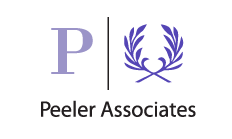 Helping Leaders GrowClient InformationName: Mailing Address:Telephone #’s – Work:		Home:		Mobile: E-mail Address:					Birthday:Work InformationCompany / Organization Name:Job Title:Time in Position:Time with Company / Organization:The following questions will help me get to know you better.  I encourage you to answer all of the questions but, of course, you may skip any that simply don’t resonate with you.  To answer the questions, place your cursor in the box and begin typing.  Feel free to write as much as you like; the box will grow as you type. CoachingWhat do you want to make sure that you get from the coaching relationship?How do you want me to be as your coach?Other:WorkWhat do you want from your job?What are your key goals?What skills or knowledge are you developing?How do your work goals support your personal goals?What else can you do to advance your organization’s mission?PersonalWhat do you contribute that is unique?What do you believe in?What do you do when you’re really up against it?What activities have meaning and heart for you?What two steps could you take immediately that would make the greatest difference in your current situation?What can I say to you when you are most “stuck” that will return you to action?When you are finished, please save thise file and attach it to an email addressed to Mpeeler@PeelerAssociates.com